 4th March 2013Dear Member,Your attendance is required at the meeting of the Parish Council to be heldon Tuesday, 12th March 2013 at 7.00pm in the Kirkbride School.The business to be transacted is as shown on the accompanying agenda.Yours sincerely,_____________________(Clerk to the Council)Present: Councillors:  County Councillor:Public attendance: Clerk: Apologies for absence, declarations of interest and dispensation requests from Cllrs.REQUESTS FOR DISPENSATIONSThe clerk to report any requests received since the previous meeting for dispensations to speak and\or vote on any matter where a member has a disclosable pecuniary interest. DECLARATIONS OF INTERESTTo receive declarations by elected and co-opted members of interests in respect of items on this agenda.Members are reminded that, in accordance with the revised Code of Conduct, they are required to declare any disclosable pecuniary interests or other registrable interests which have not already been declared in the Council’s Register of Interests.  (It is a criminal offence not to declare a disclosable pecuniary interest either in the Register or at the meeting.)Members may, however, also decide, in the interests of clarity and transparency, to declare at this point in the meeting, any such disclosable pecuniary interests which they have already declared in the Register, as well as any other registrable or other interests.If a Member requires advice on any item involving a possible declaration of interest which could affect his/her ability to speak and/or vote, he/she is advised to contact the clerk at least 24 hours in advance of the meeting.2	Minutes (previously circulated).2.1  To approve the minutes of the meeting held on Tuesday 8th January 2013.Note 1: reminder that the order of business may be changed at the chairman’s discretion to avoid undue delay for visitors3	Report on action taken3.1. by councillors3.1.1 Play area – 3.1.2 Footpaths - 3.1.3 Highways steward -3.1.4 Newsletter group -  3.2- by the clerk  -  3.3 Public participation (at the Chairman’s discretion) 3.3.1 Report from the Borough Councillor3.3.2 Report from the County Councillor4 New business4.1 Village noticeboards update.4.2 Cycle Track – discussion of any developments and possible action.4.3  Mc Donald memorial – update and discussion/approval of any required action.4.4 ‘Jubilee Tree’ proposal/situation.4.5 Condition benches especially the one at Beech Lea. Possible maintenance required.4.6 Local Plan – current situation and possible action.4.7 MRWS Nuclear Waste correspondence and Issues, including CALC and MRWS reports and related meetings.Discussion of current situation and decision on any required action.4.8 Local concern about flooding in the village. Discussion and possible action.4.9 Bridleway - Birch Hill Lane - need for refurbishment.4.10 Purchase of planters update.4.11 Hedge Cutting in the village latest situation and any required decision.4.12 HMRC PAYE changes.4.13 CALC details of Allerdale Joint Area Working Groups. Report and possible appointment of representative.4.14 Litter pick in village. Review of activity and possible purchase of equipment.4.15 Dog fouling in the village.4.16 Speeding through the village.4.17 Cumbria CC – Wildlife and Countryside Act 1981 Legal Event Modification Order No3.4.18 ‘Cloggers Bridge' (opposite Wills Builders') - highway hazard.5	CorrespondenceTo review correspondence received and take any appropriate action.5.1 Allerdale BC/CALC – Discussion of letters/e-mails concerning Precept/Concurrent Grant and possible action.5.2 Rev P Blackett – update on Kirkbride Churchyard situation. Possible action.5.3 AON Insurance – New regulation from The Employers’ Liability Tracing Office (ELTO). 5.4 Church Hall Committee – thanks for installation of new notice boards. 5.5 Citizens Advice Allerdale – request  for assistance.5.6 MENCAP – request for assistance.5.7 Cumbria CC – Neighbourhood Forum Details.5.8 CALC – Police and Crime Consultation.5.9 North Allerdale Development Trust (NADT) – possible assistance with youth work.5.10 Age UK  - Community Oil Buying Clubs.5.11 Cumbria in Bloom entry information.5.12 Online playgrounds spares catalogue.5.13 Information Commissioner questionnaire concerning status and size of organisation. See also item 6.2.10.5.14 CALC update on the National Grid North West Connections Project.5.15 Connecting Cumbria Broadband update.5.16 Cumbria CC notification of Transport Communication Sessions in Allerdale.5.17 Letter from NALC concerning retirement of the Chief Executive.6	Finance6.1 Information6.1.1 To approve accounts to 31st January 2013 and 28th February 2013  –  available at the meeting. 6.1.2 United Utilities – Receipt of £16.99 rental income to Claypit Account in January 2013.6.1.3 Discussion and amendment, if necessary, of the Asset register.6.1.4 Discussion and amendment, if necessary, of the Governance and Internal Controls of the Council.6.1.5 To review clerks terms and conditions and approve payment of clerk’s salary at the new rate for point 17 of the salary scale w.e.f. 1/4/13.6.2 Payments to approve.6.2.1 Clerk’s salary: £407.326.2.2 Expenses: postage + stationary £8.53; broadband £10.66 + phone £4.00, travel 9.3m @ 36p= £3.36, total £26.556.2.3 Allerdale BC fee for playground inspection £67.206.2.4 Bowness on Solway Parish Council – payment for share of consumables £27.846.2.5 Mr P. Richardson payment for noticeboards, ex VAT, (when invoice received) £560.006.2.6 Tweddle Fabrications payment for work to Seesaw at the play area. £392.40 (incl VAT)6.2.7 Cumbria County Council – Kirkbride Learning Centre copying of Parish Newsletter - £15.006.2.8 Dalston Aggregates – Payment for Planters  - £200.006.2.9 Payment for attendance by Cllr Noblett at Garden Design Course – anticipated cost £16.00.6.2.10 Information Commissioner -  the payment of annual registration fee.  - £35.006.2.11 P L Gauntlett Accounts Ltd – payment for PAYE services when invoice received.7	Planning 7.1  Applications outstanding with Allerdale Borough Council and Cumbria CC.7.2 Applications dealt with under standing order .7.2.1 - 2/2013/0053 Erection of two storey side extension, 2 The Crescent, Kirkbride. Mr R. Naylor.7.2.2 - 2/2013/0079 Erection of storage building, Bank House Kirkbride Mr C. Irving7.3 Applications decided by Allerdale BC / Cumbria CC7.3.1 – 2/2012/0832  Extension to property,  1 The Crescent Kirkbride  - approval granted.7.3.2 - 2/2012/0869  Extensions 3 The Crescent, Kirkbride – Mr M Schofield Ms D Forrest – approval granted.7.4 Applications for consideration by this Parish Council meeting. 7.4.1 – 2/2013/0127 Single storey rear extension, Cross House, Kirkbride. Mr J. Wilson.7.4.2 – 2/2013/0129 Erection of one wind turbine 24m mast height, tip height 34.5m with ancillary connection cabinet, Shaw House, Kirkbride Airfield, Kirkbride. Mr J. Carruthers.8.1 Documents received for comment8.1.1 Cumbria CC - Consultation about the draft Cumbria Minerals and Waste Local Plan 2013-2028.  Response date 8th April.8.2 Documents received for information (available on request to the clerk)8.2.1 CALC Circulars for January / February 8.2.2 Glasdon Equipment Catalogue.8.2.3 Clerks and Councils Direct Magazine January issue.8.2.4 Sovereign – play equipment sale.8.2.5 Go Lakes Travel Newsletter.8.2.6 Cumbria CC details of the new election website.8.2.7 Have A Field Day Information.8.2.8 Lloyds Ltd Carlisle – Horticultural Services Information.9 Claypit Charity9.1 United Utilities – Receipt of £16.99 rental income in January 2013.10 Any items of information brought by…10.1 Clerk10.2 Councillors11	Meeting dates11.1	Date of next meeting: Parish Council Meeting Tuesday 14th May 2013  at 7.00 p.m. in Kirkbride School.11.2	Future meetings: on Tuesdays:  9th July 2013 at 7.00 p.m. in Kirkbride School.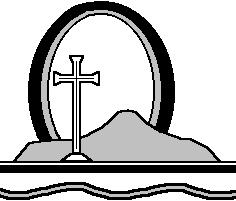 